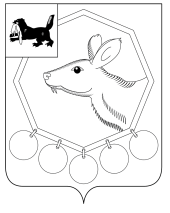 11.10.2019г.№ 2/7РОССИЙСКАЯ ФЕДЕРАЦИЯИРКУТСКОЙ ОБЛАСТИМУНИЦИПАЛЬНОЕ ОБРАЗОВАНИЕ«БАЯНДАЕВСКИЙ РАЙОН»ДУМАРЕШЕНИЕО ВНЕСЕНИИ ИЗМЕНЕНИЙ В ГЕНЕРАЛЬНЫЙ ПЛАН МУНИЦИПАЛЬНОГО ОБРАЗОВАНИЯ «ОЛЬЗОНЫ»В целях создания условий для устойчивого развития территорий, развития инженерной, транспортной  и социальной инфраструктуры, обеспечения учетов интересов граждан на территории муниципального образования «Ользоны», в соответствии с Градостроительным кодексом Российской Федерации, Федеральным законом от 06.10.2003 № 131-ФЗ «Об общих принципах организации местного самоуправления в Российской Федерации», с решением Думы от 30.07.2017 года «О внесении изменений в Генеральный план муниципального образования «Ользоны» Баяндаевского района Иркутской области, утвержденное решением Думы МО «Ользоны» от 29.06.2013 № 58 (1), руководствуясь ст.ст. 27,47 Устава муниципального образования «Баяндаевский район», ДУМА РЕШИЛА:1. Внести в Генеральный план муниципального образования «Ользоны»  Баяндаевского района Иркутской области, утверждённый решением Думы муниципального образования «Ользоны» от 26.09.2013г. № 58(1) «Об утверждении генерального плана муниципального образования «Ользоны»»  изменения согласно приложению.2. Опубликовать на официальном сайте МО «Баяндаевский район», в информационно-телекоммуникационной системе «Интернет», Федеральной государственной информационной системе территориального планирования (ФГИС ТП) и на сайте администрации муниципального образования «Ользоны».3. Настоящее решение вступает в силу со дня его официального опубликования. Председатель Думы муниципального образования«Баяндаевский район»В.Т. ЕликовМэр муниципального образования«Баяндаевский район»А.П. Табинаев